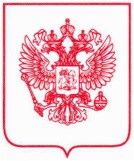 МИНИСТЕРСТВО ЭКОНОМИЧЕСКОГО РАЗВИТИЯРОССИЙСКОЙ ФЕДЕРАЦИИ(МИНЭКОНОМРАЗВИТИЯ РОССИИ)П Р И К А З_____________________	Москва	№ ___________________Об утверждении плана реализации в Минэкономразвития России в 2018 году Концепции открытости федеральных органов исполнительной власти, утвержденной распоряжением Правительства Российской Федерации от 30 января 2014 г. № 93-рВ соответствии с разделом IV Концепции открытости федеральных органов исполнительной власти, утвержденной распоряжением Правительства Российской Федерации от 30 января 2014 г. № 93-р (Собрание законодательства Российской Федерации, 2014, № 5, ст. 547), в целях обеспечения реализации принципов открытости и выполнения задач по повышению уровня открытости, предусмотренных указанной Концепцией, п р и к а з ы в а ю:1. Утвердить перечень референтных групп Минэкономразвития России в соответствии с приложением № 1 к настоящему приказу.2. Утвердить План реализации в Минэкономразвития России в 2018 году Концепции открытости федеральных органов исполнительной власти, утвержденной распоряжением Правительства Российской Федерации от 30 января 2014 г. № 93-р (далее – План), в соответствии с приложением № 2 к настоящему приказу.3. Утвердить показатели Плана реализации в Минэкономразвития России в 2018 году Концепции открытости федеральных органов исполнительной власти, утвержденной распоряжением Правительства Российской Федерации от 30 января 2014 г. № 93-р, в соответствии с приложением № 3 к настоящему приказу.4. Директорам департаментов обеспечить своевременное исполнение пунктов Плана и направление в Департамент управления делами (В.М. Пушкин) информации о ходе и результатах их реализации.5. Департаменту управления делами (В.М. Пушкин) обеспечить направление отчетов по реализации Плана в Правительственную комиссию по координации деятельности открытого правительства.6. Контроль за исполнением настоящего приказа возложить на заместителя Министра экономического развития Российской Федерации А.М. Талыбова.7. Признать утратившими силу:приказ Минэкономразвития России от 6 октября 2017 г № 546
"Об утверждении Плана реализации в Минэкономразвития России в 2017 году Концепции открытости федеральных органов исполнительной власти, утвержденной распоряжением Правительства Российской Федерации от 30 января 2014 г. № 93-р".Министр	М.М. ОрешкинПриложение № 1к приказу Минэкономразвития Россииот ___ ______________ 2018 г. № ___ПЕРЕЧЕНЬреферентных групп Минэкономразвития России1.	Государственные гражданские служащие1.1.	Правительство Российской Федерации1.2.	Федеральные органы исполнительной власти1.3.	Федеральные службы и агентство, подведомственные Минэкономразвития России1.4.	Государственные органы власти субъектов Российской Федерации2.	Юридические лица2.1.	Социально ориентированные некоммерческие организации2.2.	Негосударственные организации, предоставляющие услуги в социальной сфере2.3.	Инновационные компании2.4.	Институты развития2.5.	Компании с государственным участием2.6.	Представители малого и среднего предпринимательства2.7.	Резиденты особых экономических зон2.8.	Представители внешнеэкономического блока (импортеры, экспортеры, инвесторы)2.9.	Естественные монополии2.10.	Многофункциональные центры2.11.	Средства массовой информации2.12.	Научно-исследовательские организации3.	Физические лица4.	Референтная группа по открытым даннымПриложение № 2к приказу Минэкономразвития Россииот ___ ______________.2018 г. № ___ПЛАНреализации в Минэкономразвития России в 2018 году Концепции открытости федеральных органов исполнительной власти, утвержденной распоряжением Правительства Российской Федерации от 30 января 2014 г. № 93-рРаздел I. Внутриведомственные организационные мероприятияРаздел II. Развитие ключевых механизмов открытостиПриложение № 3к приказу Минэкономразвития Россииот ___ ______________.2018 г. № ___ПОКАЗАТЕЛИПлана реализации в Минэкономразвития России в 2018 году Концепции открытости федеральных органов исполнительной власти, утвержденной распоряжением Правительства Российской Федерации от 30 января 2014 г. № 93-р№ п/пНаименование мероприятияСрок исполненияОтветственное структурное подразделение1.Разместить План реализации в Минэкономразвития России в 2018 году Концепции открытости федеральных органов исполнительной власти, утвержденной распоряжением Правительства Российской Федерации от 30 января 2014 г. № 93-р, в форме открытых данных в информационно-телекоммуникационной сети "Интернет"30 мартаДепартамент управления делами2.Назначить ответственных сотрудников для организации работы с открытыми даннымиапрельДепартаменты Министерства3.Актуализировать информацию об ответственных сотрудниках Министерства за организацию работы с референтными группамисентябрьДепартаменты Министерства4. Организация социологических исследований целевой аудитории на тему "Оценка открытости Минэкономразвития России":а) в социальных сетях;б) на официальном сайте Министерства;в) анкетирования (адресная рассылка представителям референтных групп).ноябрьДепартамент управления делами; Департамент организационного обеспечения и коммуникаций5. Проведение форума "Открытые департаменты-эффективное Министерство"В течение годаДепартамент управления делами, Департамент проектного управления, Департаменты Министерства№ п/пНаименование мероприятияСрок исполненияОтветственное структурное подразделение1.Взаимодействие с Общественным советом при Минэкономразвития РоссииВзаимодействие с Общественным советом при Минэкономразвития РоссииВзаимодействие с Общественным советом при Минэкономразвития России1.1.Организация деятельности Общественного совета при Минэкономразвития РоссииноябрьДепартамент управления делами1.1.1Проведение очных заседаний Общественного совета при Минэкономразвития РоссииежеквартальноДепартамент управления делами1.1.2.Формирование нового состава Общественного совета при Минэкономразвития РоссииАвгуст- октябрьДепартамент управления делами1.1.3.Утверждение нового состава, положения и регламента Общественного совета при Минэкономразвития РоссииоктябрьДепартамент управления делами1.2.Размещение на Интернет-сайте Минэкономразвития России материалов о деятельности общественного совета при Минэкономразвития РоссииПо мере разработки материаловДепартамент управления делами; Департамент организационного обеспечения и коммуникаций1.2.1.Публикация протоколов Общественного совета при Минэкономразвития РоссииВ течении 3-х дней после регистрации протоколаДепартамент управления делами; Департамент организационного обеспечения и коммуникаций1.2.2.Публикация плана работы Общественного совета при Минэкономразвития РоссииВ течении 3-х дней после утвержденияДепартамент управления делами; Департамент организационного обеспечения и коммуникаций1.2.3.Публикация нового состава, положения и регламента Общественного совета при Минэкономразвития РоссииоктябрьДепартамент управления делами; Департамент организационного обеспечения и коммуникаций1.3. Направление протоколов Общественного совета при Минэкономразвития России в Общественную палату Российской ФедерацииВ течении 3-х дней после утвержденияДепартамент управления делами2.Работа с референтными группами, экспертными и консультативными органамиРабота с референтными группами, экспертными и консультативными органамиРабота с референтными группами, экспертными и консультативными органами2.1.Актуализировать информацию о каналах связи (по тематикам) с референтными группами (тематические сайты федеральных органов исполнительной власти, официальные общегосударственные "проекты" (https://regulatio№.gov.ru, http://data.gov.ru, https://vashko№trol.ru, https://gosuslugi.ru и др.), электронный и личный прием, переписка через электронную и обычную почту, информационные экраны в помещениях для приема посетителей (клиентов), совещательные органы при федеральных органах исполнительной власти (общественный совет, экспертные и консультационные советы, рабочие группы при федеральных органах исполнительной власти), координационные органы, в том числе межведомственные (для рассмотрения общественно значимых нормативных правовых актов, составления перечня приоритетных востребованных наборов открытых данных, действий Министерства, предпринятых и планируемых к осуществлению, направленных на противодействие коррупции)майДепартамент управления делами;Департаменты Министерства2.2.Утвердить составы референтных группиюньДепартамент управления делами;Департаменты Министерства2.3.Разработать планы работы с референтными группами на 2018 год по следующим вопросам:а) подготовка и обсуждение проектов решений, отраслевых стратегий, общественно значимых нормативных правовых актов;б) обсуждение публичной декларации целей и задач на текущий год и отчета о ходе ее реализации;в) обсуждение проекта ведомственного плана по реализации Концепции открытости и отчета о ходе его реализации;д) действия Министерства, предпринятые и планируемые к осуществлению, направленные на противодействие коррупциие) особых экономических зон;ж) малого и среднего предпринимательства;з) ФЦП, ФАИП;и) открытых данных;к) контрольно-надзорной деятельности;л) саморегулирования;м) иным.июньДепартамент управления делами;Департаменты Министерства;Департамент организационного обеспечения и коммуникаций2.4.Опубликовывать на официальном сайте Министерства экономического развития Российской Федерации в информационно-телекоммуникационной сети Интернет (далее – официальный сайт) протоколы по итогам взаимодействия с референтными группамив течение 3 дней после регистрации протоколаДепартамент управления делами;Департаменты Министерства2.5.Утвердить концепцию по внедрению системы нематериальной мотивации деятельности экспертов, представителей референтных группоктябрьДепартамент управления деламиДепартаменты Министерства3.Взаимодействие со средствами массовой информацииВзаимодействие со средствами массовой информацииВзаимодействие со средствами массовой информации3.1.Разработать коммуникационную стратегию Минэкономразвития России на 2018 годапрельДепартамент организационного обеспечения и коммуникаций3.2.Утвердить и разместить на официальном сайте коммуникационную стратегию Минэкономразвития России на 2018 годмайДепартамент организационного обеспечения и коммуникаций4.Работа с обращениями гражданРабота с обращениями гражданРабота с обращениями граждан4.1.Разместить на официальном сайте обзоры обращений граждан, представителей организаций (юридических лиц), общественных объединений, включающие обобщенную информацию о результатах рассмотрения поступивших обращений и принятых по ним мерах (включая запросы на раскрытие информации в формате открытых данных)ежеквартальноДепартамент управления делами;Департамент организационного обеспечения и коммуникаций4.2.Направлять ответы по обращениям заявителей с приложением ссылки на сервис с анкетой на официальный сайт для оценки работы Минэкономразвития России с обращениями и запросами граждан, представителей организаций (юридических лиц), общественных объединений на предмет полноты, скорости и существа ответа, а также ссылки на размещенные на официальном сайте типовые ответыпо мере поступления обращений заявителейДепартамент управления делами;Департамент организационного обеспечения и коммуникаций;Департаменты Министерства4.3.Организация и проведение общероссийского дня приема граждандекабрьДепартамент управления делами5.Публичная декларация планов работыПубличная декларация планов работыПубличная декларация планов работы5.1.Подготовить отчет о ходе реализации публичной декларации с указанием по каждой цели и задаче статуса выполнения, включая оценку степени достижения, оценку социально-экономического эффекта от достижения целей и задач для соответствующих референтных группиюльДепартамент проектного управления;Департамент управления делами5.2.Сформировать в понятном формате (с визуализацией, инфографикой, в интерактивном формате) публичную декларацию и отчеты о ходе ее выполнения. Разместить информацию на официальном сайтеиюльДепартамент проектного управления;Департамент управления делами5.3.Провести медиакомпанию по разъяснению целей и задач Минэкономразвития Россиив течение годаДепартамент проектного управления;Департамент организационного обеспечения и коммуникаций;Департамент управления делами6.ОтчетностьОтчетностьОтчетность6.1.Актуализировать на официальном сайте ссылки на информацию, содержащую:а) реквизиты нормативных правовых актов об утверждении всех федеральных целевых программ (далее - программы), исполнителем которых является Министерство;б) фамилии, имена, отчества и контактную информацию об ответственных исполнителях по каждой программе в Министерстве;в) сроки начала и окончания реализации программ, при наличии - планы реализации программных мероприятий;г) ожидаемые результаты реализации программавгустДепартамент организационного обеспечения и коммуникаций;Департаменты Министерства6.2.Разместить на официальном сайте:а) статистические и аналитические данные об оказании государственных услуг (далее - госуслуги);б) ежеквартальные отчеты о полученных и рассмотренных жалобах по вопросам предоставления госуслуг (в том числе о количестве удовлетворенных и неудовлетворенных жалоб)апрельДепартамент регионального развития;Департамент реализации региональных инвестиционных программ;Департамент организационного обеспечения и коммуникаций6.3.Создать на официальном сайте раздел "Доклады Президенту и Правительству", в котором автоматически синдицировать информационные сообщения из трех RSS-потоков:http://gover№me№t.ru/departme№t/79/eve№ts/rss/http://gover№me№t.ru/gov/perso№s/512/eve№ts/rss/http://kremli№.ru/catalog/perso№s/495/eve№ts/feed апрельДепартамент организационного обеспечения и коммуникаций6.4.Разместить на официальном сайте ссылку на информацию или информацию, содержащую сведения о результатах проверок соответствующих органов в Минэкономразвития России и подведомственных организациях, включая: перечень и результаты проведенных проверок, протоколы (акты) проверок, информацию об устранении нарушений по результатам проверокмайДепартамент управления делами;Департамент организационного обеспечения и коммуникаций7.Противодействие коррупции, независимая антикоррупционная экспертиза и общественный мониторинг правопримененияПротиводействие коррупции, независимая антикоррупционная экспертиза и общественный мониторинг правопримененияПротиводействие коррупции, независимая антикоррупционная экспертиза и общественный мониторинг правоприменения7.1.Подготовить и разместить на официальном сайте обзоры с обобщенной правоприменительной практикой по результатам вступивших в законную силу решений судов, арбитражных судов о признании недействительными ненормативных правовых актов, незаконными решений и действий (бездействия) Минэкономразвития Россиипо мере поступления информацииПравовой департамент;Департамент управления делами;Департамент организационного обеспечения и коммуникаций7.2.Разработать, утвердить и разместить на официальном сайте "карты коррупционных рисков"апрельПравовой департамент;Департамент управления делами;Департамент организационного обеспечения и коммуникаций7.3.Актуализировать на официальном сайте информацию о графиках проведения аттестации государственных гражданских служащих Минэкономразвития Россиив течение 5 дней после утверждения графикаДепартамент управления делами;Департамент организационного обеспечения и коммуникаций7.4.Актуализировать на официальном сайте информацию о результатах проведения аттестации государственных гражданских служащих Минэкономразвития РоссииежеквартальноДепартамент управления делами;Департамент организационного обеспечения и коммуникаций7.5.Актуализировать на официальном сайте ссылку на информацию о проведении конкурсов на замещение вакантных должностей государственной гражданской службы в Минэкономразвития России (www.gossluzhba.gov.ru)–Департамент организационного обеспечения и коммуникаций;Департамент управления делами7.6.Актуализировать на официальном сайте информацию (выписки из протоколов) о заседаниях комиссии по соблюдению требований к служебному поведению и урегулированию конфликта интересов и принятых на них решениях в соответствии с законодательством Российской Федерации о противодействии коррупциипо мере появления информацииДепартамент управления делами;Департамент организационного обеспечения и коммуникаций7.7.Обработка сообщений, поступающих на электронный адрес a№ticorruptio№@eco№omy.gov.ruи "Телефон доверия" по вопросам борьбы с коррупцией в центральном аппарате и загранаппарате Минэкономразвития России+7 495 870-87-01 По мере поступления сообщенийДепартамент управления делами8.Официальный сайт Минэкономразвития РоссииОфициальный сайт Минэкономразвития РоссииОфициальный сайт Минэкономразвития России8.1.Разместить на официальном сайте ссылку на структурированный по темам и тегам (ключевым словам) раздел сайта, с возможностью расширенного тематического поиска, со справочной информацией по действующему правовому регулированию в сфере полномочий МинистерстваноябрьДепартамент организационного обеспечения и коммуникаций8.2.Актуализировать информацию, размещенную на Интернет-сайте Минэкономразвития РоссииII квартал, далее – на регулярной основе Департамент организационного обеспечения и коммуникаций;Департаменты Министерства; Департамент управления делами8.3.Внедрить на официальном сайте веб-сервис, обеспечивающий автоматическое уведомление о получении и регистрации обращения или запроса в электронном виде, а также позволяющего отслеживать онлайн статус поданного обращениядекабрьДепартамент организационного обеспечения и коммуникаций;Департамент управления делами8.4.Обеспечить наличие формы выборочной подписки на рассылку по разделам официального сайта по электронной почтеапрельДепартамент организационного обеспечения и коммуникаций;Департамент управления делами8.5.Обеспечить интеграцию официального сайта с социальными сетямиапрельДепартамент организационного обеспечения и коммуникаций;Департамент управления делами8.6.Добавить и поддерживать в актуальном состоянии на официальном сайте сведения, подлежащие представлению с использованием координат, предусмотренные распоряжением Правительства Российской Федерации от 9 февраля 2017 г. № 232-режеквартальноДепартамент управления делами;Департамент организационного обеспечения и коммуникаций9.Понятность нормативно-правового регулирования, государственных политик и программ, разрабатываемых (реализуемых) МинистерствомПонятность нормативно-правового регулирования, государственных политик и программ, разрабатываемых (реализуемых) МинистерствомПонятность нормативно-правового регулирования, государственных политик и программ, разрабатываемых (реализуемых) Министерством9.1.Разместить на официальном сайте план нормативно-правовой работы (план подготовки проектов нормативных правовых актов Правительства Российской Федерации, план законопроектной деятельности) на годапрельПравовой департамент;Департамент организационного обеспечения и коммуникаций9.2.Определить и разместить на официальном сайте перечень проектов общественно значимых нормативных правовых актов Минэкономразвития РоссииIII кварталДепартамент управления делами;Департамент организационного обеспечения и коммуникаций9.3.Обсудить каждый общественно значимый нормативный правовой акт с референтными группами и Общественным советом при Минэкономразвития Россиипо мере разработки законопроектовДепартамент управления делами;Департаменты Министерства10.Открытые данные Минэкономразвития РоссииОткрытые данные Минэкономразвития РоссииОткрытые данные Минэкономразвития России10.1.Актуализировать состав рабочей группы по работе с открытыми данными Минэкономразвития РоссииапрельДепартамент управления делами10.2.Утвердить план проведения заседаний рабочей группы по работе с открытыми данными Минэкономразвития РоссиимайДепартамент управления делами;Рабочая группа по работе с открытыми данными Минэкономразвития России10.3.Обеспечить доступ к открытым данным Минэкономразвития России в соответствии с Методическими рекомендациями по публикации открытых данных государственными органами и органами местного самоуправления, а также техническими требованиями к публикации открытых данных, утвержденными протоколом заседания Правительственной комиссии по координации деятельности открытого правительства от 29 мая 2014 г. № 4В течение годаДепартамент управления делами,Департаменты Министерства10.4.Провести анализ выполнения протоколов по открытым данным. Направить результаты анализа в рабочую группу по открытым данным Министерства экономического развития Российской Федерации, созданную распоряжением Минэкономразвития России от 16 февраля 2017 г. № 17Р-АТдекабрьДепартамент управления делами10.5.Организовать обучение сотрудников Минэкономразвития России, задействованных в работе с открытыми даннымине менее 1 раза в годДепартамент управления делами10.6.Повысить позиции Министерства в рейтинге (ах) открытости органов государственной властив течение годаДепартамент управления делами;Департаменты Министерства;Рабочая группа по работе с открытыми данными Минэкономразвития России10.7.Разработать, утвердить и опубликовать в разделе открытых данных Интернет сайта Министерства регламент взаимодействия с потребителями открытых данных, включая регламент коррекции ошибочных данных и регламент уведомления потребителей об обновлении данных СентябрьДепартамент управления делами;Рабочая группа по работе с открытыми данными Минэкономразвития России10.8Размещение пресс-релизов по поводу раскрытия открытых данныхв течение годаДепартамент организационного обеспечения и коммуникаций;Департамент управления делами;Рабочая группа по работе с открытыми данными Минэкономразвития России;Департаменты Министерства11."Инициативный проект""Инициативный проект""Инициативный проект"11.1.Организационная и методическая поддержка проведения IV Всероссийского конкурса "Открытые данные Российской Федерации"В период проведения мероприятияРабочая группа по работе с открытыми данными Минэкономразвития России11.1.1.Формирование творческих заданий для участников IV Всероссийского конкурса "Открытые данные Российской Федерации"В период проведения мероприятияДепартамент управления делами;Департаменты Министерства;Рабочая группа по работе с открытыми данными Минэкономразвития России11.1.2.Участие представителя Министерства в Организационном комитете и Экспертном жюри IV Всероссийского конкурса "Открытые данные Российской Федерации"В период проведения мероприятияДепартамент управления делами;Департаменты Министерства;Рабочая группа по работе с открытыми данными Минэкономразвития России11.1.3.Консультирование участников IV Всероссийского конкурса "Открытые данные Российской Федерации" по вопросам открытых данных МинистерстваВ период проведения мероприятияДепартамент управления делами;Департаменты Министерства;Рабочая группа по работе с открытыми данными Минэкономразвития России11.1.4.Участие представителя (ей) Министерства в конкурсных мероприятиях, проводимых под эгидой IV Всероссийского конкурса "Открытые данные Российской Федерации"В период проведения мероприятияДепартамент управления делами;Департаменты Министерства;Рабочая группа по работе с открытыми данными Минэкономразвития России№ п/пПоказательЗначение за 2018 годСтруктурное подразделение, отчитывающееся за показатель1.Взаимодействие с Общественным советом при Минэкономразвития РоссииВзаимодействие с Общественным советом при Минэкономразвития РоссииВзаимодействие с Общественным советом при Минэкономразвития России1.1.Количество проведенных заседаний Общественного совета при Минэкономразвития России, шт.4Департамент управления делами1.2.Количество заседаний Общественного совета при Минэкономразвития России, на которые приглашаются представители гражданского общества и средств массовой информации, шт.2Департамент управления делами1.3.Количество исполненных протокольных поручений Общественного совета при Минэкономразвития России, %70Департамент управления делами2.Работа с референтными группами, экспертными и консультативными органамиРабота с референтными группами, экспертными и консультативными органамиРабота с референтными группами, экспертными и консультативными органами2.1.Процент референтных групп с утвержденным составом, %50Департамент управления делами;Департаменты Министерства2.2.Количество нормативных правовых актов, обсужденных с привлечением представителей референтных групп, шт.10Департамент управления делами;Департаменты Министерства2.3.Количество голосований с участием референтных групп на официальном сайте, шт.2Департаменты Министерства3.Взаимодействие со средствами массовой информацииВзаимодействие со средствами массовой информацииВзаимодействие со средствами массовой информации3.1.Общее количество запросов, поступивших от представителей средств массовой информации, шт.Департамент организационного обеспечения и коммуникаций3.2.Количество интервью и комментариев, данных руководством Минэкономразвития России, шт.Департамент организационного обеспечения и коммуникаций3.3.Количество информационных материалов о деятельности Минэкономразвития России, размещенных на официальном сайте Министерства экономического развития Российской Федерации в сети Интернет (далее - официальный сайт), в социальных сетях (Facebook, Twitter, YouTube), шт.Департамент организационного обеспечения и коммуникаций3.4.Количество подписчиков (читателей) официальных аккаунтов Минэкономразвития России в социальных сетяхДепартамент организационного обеспечения и коммуникаций3.5.Выполнение коммуникационной стратегии, %Департамент организационного обеспечения и коммуникаций, Департаменты Министерства3.6.Количество сообщений о Минэкономразвития России в СМИДепартамент организационного обеспечения и коммуникаций4.Работа с обращениями гражданРабота с обращениями гражданРабота с обращениями граждан4.1.Доля рассмотренных обращений граждан в установленные сроки, %Департамент управления делами4.2.Количество повторных запросов по обращениям граждан, шт.Департаменты Министерства;Департамент управления делами4.3.Процент граждан, которые оценили качество ответа на обращение высшей оценкой, %положительная динамика по сравнению с прошлым годомДепартамент управления делами5.Официальный сайтОфициальный сайтОфициальный сайт5.1.Количество проведенных опросов и голосований на официальном сайте, шт.5Департаменты Министерства;Департамент организационного обеспечения и коммуникаций5.2.Количество проведенных мероприятий с разработчиками приложений на основе открытых данных (семинары, вебинары, рабочие встречи и т.д.)2Департамент управления делами;Департаменты Министерства5.3.Динамика посещаемости официального сайтаположительная динамика по сравнению с прошлым годомДепартамент организационного обеспечения и коммуникаций6.Открытые данные Минэкономразвития РоссииОткрытые данные Минэкономразвития России6.1.Позиция в рейтинге (ах) по публикации информации в формате открытых данныхположительная динамика по сравнению с прошлым годомДепартамент управления делами;Департаменты Министерства6.2.Сопровождение Портала открытых данных Российской ФедерацииВ течение годаДепартамент управления делами